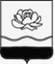 РОССИЙСКАЯ ФЕДЕРАЦИЯКемеровская областьгород МыскиАдминистрация Мысковского городского округаПОСТАНОВЛЕНИЕ от 19 июня 2014г. № 1245-пОб определении отраслевого органа администрации Мысковского городского округа, имеющего право выдачи простой электронной подписиВ целях реализации Указа Президента Российской Федерации от 07.05.2012 № 601 «Об основных направлениях совершенствования системы государственного управления», постановления Правительства Российской Федерации от 25.01.2013 № 33 «Об использовании простой электронной подписи при оказании государственных и муниципальных услуг», руководствуясь ст. 44 Устава Мысковского городского округа:1. Назначить Управление социальной защиты населения Мысковского городского округа  (Букина Т.В) органом, имеющим право выдачи простой электронной подписи (далее - ПЭП).  2. Управлению социальной защиты населения Мысковского городского округа (Букина Т.В.):2.1. Определить уполномоченное должностное лицо, ответственное за активацию ПЭП и регистрацию в единой системе идентификации и аутентификации.2.2. Оснастить рабочее место уполномоченного должностного лица в соответствии с установленными техническими требованиями.2.3. В срок до 20.06.2014 предоставить в отдел экономического анализа и прогнозирования администрации Мысковского городского округа сведения об уполномоченном лице и о проделанной работе.3. Консультанту-советнику организационного отдела администрации Мысковского городского округа (Носов И.В.) разместить данное постановление на официальном сайте администрации Мысковского городского округа.4. Данное постановление вступает в силу со дня, следующего за днем его официального опубликования (обнародования).5. Контроль за выполнением данного постановления возложить на заместителя главы Мысковского городского округа по экономике и промышленности Е.А.Кротову.Глава Мысковского городского округа	Д.Л. Иванов